ВОПРОСЫ К ЭКЗАМЕНУпо дисциплине«АНАЛИЗ И ОПТИМИЗАЦИЯ
БИЗНЕС-ПРОЦЕССОВ»Весенний семестр 2023-2024 учебного годаСпециальность 1-40 05 01-10 Информационные системы и технологии
(в бизнес-менеджменте)(группа 114371)Роль и место анализа и оптимизации бизнес-процессов в оценке качества управления организацией.Анализ бизнес-процессов. Основная цель, назначение и задача анализа. Фокус анализа бизнес-процессов.Требования к анализу бизнес-процессов. Процедура анализа бизнес-процессов.Ключевые показатели бизнес-процессов (KPI). Виды и взаимосвязь процессных показателей. Формирование KPI. Выявление узких мест и проблемных показателей KPI в бизнес-процессе.Библиотека KPI бизнес-процессов.Качественный анализ процесса на основе субъективных оценок.Визуальный качественный анализ графических схем процесса.Анализ состояния процесса по отношению к требованиям.Количественный анализ процесса на основе измерения и анализа показателей.Анализ показателей эффективности процесса.Анализ показателей продукта.Анализ удовлетворенности клиентов процесса.Сравнительный анализ процесса.Оптимизации бизнес-процессов.Базовые показатели, цели и критерии оптимизации бизнес-процессов.Классификация методов оптимизации бизнес-процессов.Инновации при оптимизации бизнес-процессов.Идентификация бизнес-процессов.Определение цели и критериев оптимизации бизнес-процессов.Критерии выбора приоритетных бизнес-процессов.Ключевые факторы успеха предприятия и их определение.Оценка важности бизнес-процессов.Проблемность бизнес-процессов.Матрица ранжирования бизнес-процессов.Оценка возможности проведения изменений в бизнес-процессе.Выбор приоритетных бизнес-процессов. Разработка матрицы ответственности по бизнес-процессу.Алгоритм действий при оптимизации бизнес-процессов.Критерии оценки оптимизации бизнес-процессов.Примеры оптимизации бизнес-процессов.Типичные ошибки при оптимизации бизнес-процессов.Правила оптимизации бизнес-процессов и рекомендации по ее проведению.Метод пяти вопросов.Метод параллельного выполнения работ.Метод устранения временных разрывов в бизнес-процессе.Метод разработки нескольких вариантов бизнес-процесса.Метод уменьшения количества входов и выходов бизнес-процесса.Метод согласования результатов процесса с требованиями клиентов.Метод интеграции процессов компании с процессами клиентов и поставщиками.Метод организации точек контроля в бизнес-процессе.Метод минимизации устной информации и улучшения форм сбора и передачи информацииПонятие бенчмаркинга: цели, функции, задачи.Сущность и виды бенчмаркинга как современного метода управления бизнес-процессами. Правила бенчмаркинга.Применение и этапы проведения бенчмаркинга.Примеры бенчмаркинга.Методы групповой работы: метод мозгового штурма, метод группового решения задач.Методы групповой работы: метод номинального решения задач, метод командообразования.Построение горизонтальных взаимодействий в оргструктуре.Методы оптимизации горизонтальных взаимодействий в оргструктуре.Построение вертикальных взаимодействий в оргструктуре.Методы оптимизации вертикальных взаимодействий в оргструктуре.Критические факторы успеха оптимизации бизнес-процессов и орг-структуры.Связь работ по оптимизации и автоматизации бизнес-процессов. Работы по оптимизации бизнес-процессов и оргструктуры для последующей автоматизации.Имитационное моделирование. Сущность, назначение, цели имитационного моделирования.Задачи, решаемые с помощью имитационного моделирования. Принципы имитационного моделирования.Этапы имитационного моделирования.Инструментальные средства оптимизации бизнес-процессов.Назначение и сущность функционально-стоимостного анализа.Центры затрат и центры прибыли. Вычисление стоимостных затрат биз-нес-процессов.Стоимостной анализ для функционального моделирования.Имитационное моделирование деятельности.Оптимизация деятельности.Методика функционально-стоимостного анализа и имитационного моделирования. Рекомендации по изучению методики.Технология проведения имитационного моделирования в Business Studio.Модуль Имитационное моделирование и ФСА.ЛИТЕРАТУРА2.1.2.9.	Руководство пользователя Business Studio [Электронный ресурс]. – Режим доступа : https://www.businessstudio.ru/wiki/docs/current/
doku.php/ru/manual/.Варзунов, А. В. Анализ и управление бизнес-процессами : учебное пособие / А. В.  Варзунов, Е. К. Торосян, Л. П. Сажнева. – Санкт-Петербург : Университет ИТМО, 2016. – 112 с.Имитационное моделирование деятельности [Электронный ресурс]. – Режим доступа : https://www.businessstudio.ru/wiki/docs/current/doku.php/ru/
simulation_fca/.Использование имитационной модели процесса в Business Studio для анализа и обоснования проекта оптимизации [Электронный ресурс]. – Режим доступа: http://www.finexpert.ru/view/ispol_zovanie_imitatsionnoy_modeli_ protsessa_v_Business_Studio_dlya_analiza_i_obosnovaniya_proekta_optimizatsii/948.Ковалев, С. Настольная книга аналитика. Практическое руководство по проектированию бизнес-процессов и организационной структуры / С. Ковалев, В. Ковалев. – Москва : 1С-Паблишинг, 2020. – 360 с.Оптимизация деятельности [Электронный ресурс]. – Режим доступа : https://www.businessstudio.ru/wiki/docs/current/doku.php/ru/simulation_fca/bpoptimization.Основы бизнес-анализа : учебное пособие / под ред. В. И. Бариленко. – 2-е изд., испр. – Москва : КНОРУС, 2022. – 270 с. – (Магистратура).Остервальдер, А. Построение бизнес-моделей : Настольная книга стратега и новатора / А. Остервальдер, Ив Пинье. – Москва : Альпина Паблишер, 2018. – 288 с.Пинаева, А. Применение имитационного моделирования на практике [Электронный ресурс]. – Режим доступа : https://www.businessstudio.ru/articles/article/ primenenie_imitatsionogo_modelirovaniya_na_prakti/.Репин, В. В. Бизнес-процессы. Моделирование, внедрение, управле-ние / В. Репин, В. Елиферов. – Москва : Манн, Иванов и Фербер, 2013. – 512 с.Репин, В. В. Процессный подход к управлению. Моделирование бизнес-процессов / В. Репин, В. Елиферов. – Москва : Манн. Иванов и Фербер, 2013. – 544 с.Робсон, М. Практическое руководство по реинжинирингу бизнес-процессов / М. Робсон, Ф. Уллах ; пер. с англ. ; под ред. Н. Д. Эриашвили. – М. : Аудит : Юнити, 1997. – 224 с.Свод знаний по управлению бизнес-процессами : BPM CBOK 3.0 / под ред. А. А. Белайчука, В. Г. Елифёрова ; пер. с англ. – Москва : Альпина Паблишер, 2016. – 480 с.Харрингтон, Дж. Оптимизация бизнес-процессов. Документирование, анализ, управление, оптимизация / Дж. Харрингтон, K. C. Эсселинг, Х. Нимвеген. –Азбука Б-Микро, 2002. – 320 с.Харрингтон, Х. Дж., Харрингтон ,Дж. С. Бенчмаркинг в лучшем виде! / Пер. с англ. под ред. Б. Резниченко. – СПб.: Питер, 2004. – 176 с.Вопросы разработала:ТОНКОВИЧ Ирина Николаевна – канд.хим.наук, доцент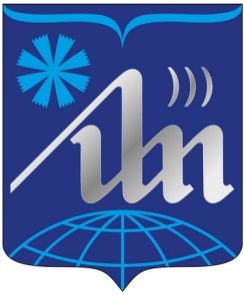 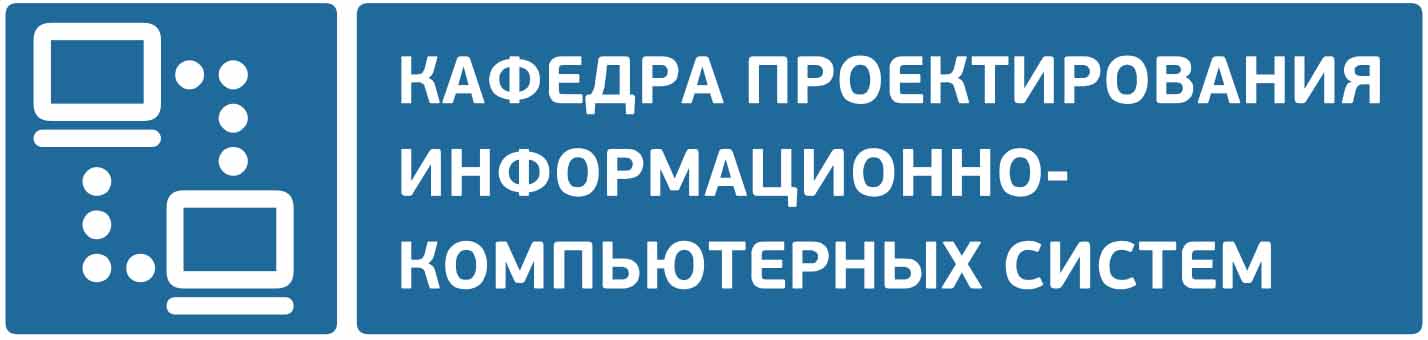 